PENGARUH PENERAPAN SISTEM AKUNTANSI KEUANGAN DAERAH, PENGENDALIAN INTERN, DAN GAYA KEPEMIMPINAN TERHADAP AKUNTABILITAS KINERJA PENGELOLAKEUANGAN DAERAH PROVINSISUMATERA SELATAN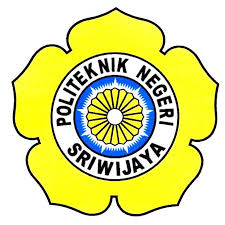 Oleh:Siti Rochmana Dewi061440510879POLITEKNIK NEGERI SRIWIJAYAJURUSAN AKUNTANSI2018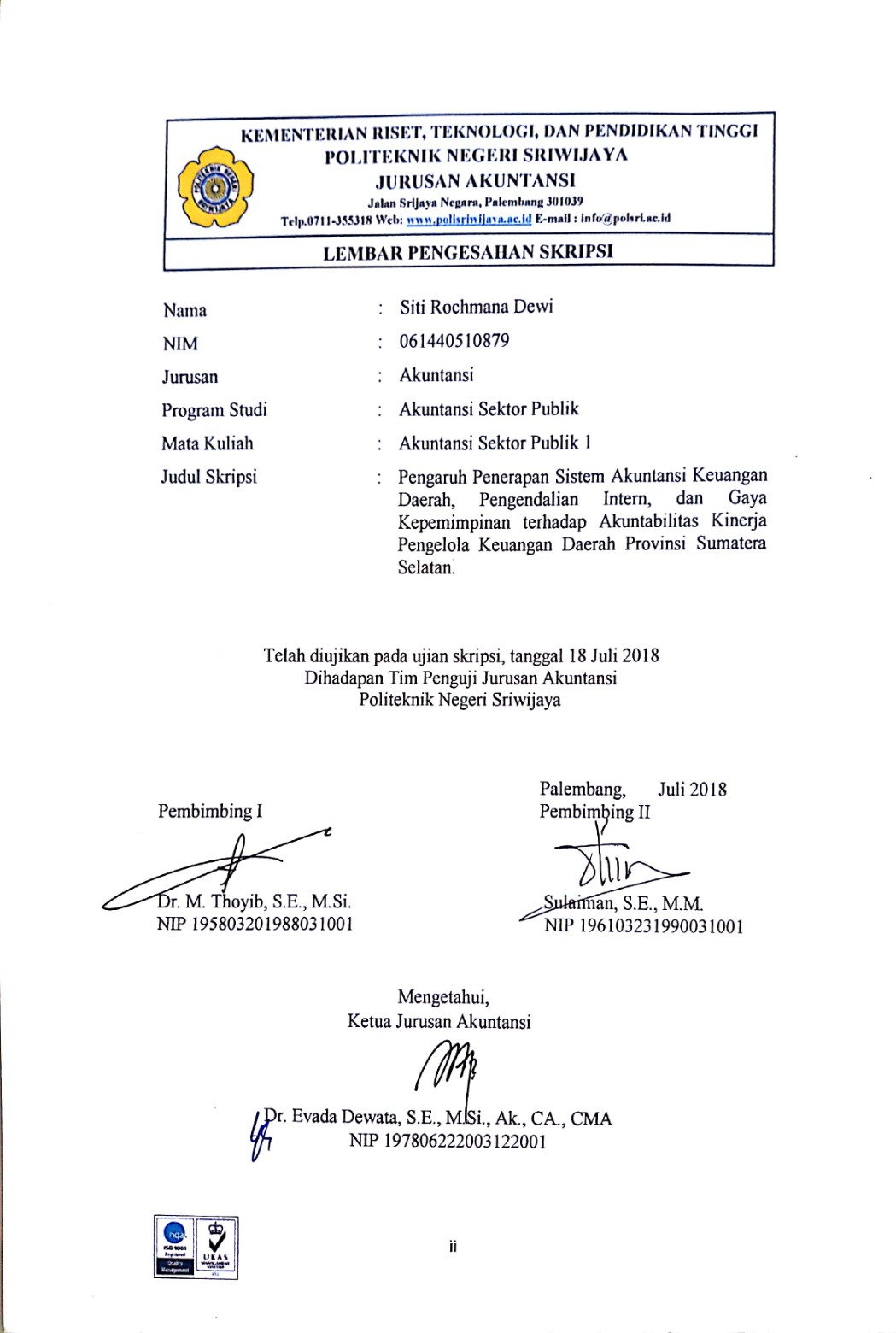 Motto“ALLAH SWT tidak membebani seseorang itu melainkan sesuai dengan kesanggupannya ”(QS. Al-Baqarah: 286)“Failire will never overtake me if my determination to succeed is strong enough” ( Og Mandino)“Education is not just about going to school and getting a degree. It’s about widening your knowledge and absorbing the truth about life”(Shakuntala Devi)Keberhasilan kita di masa depan lebih penting, daripada kepedihan kita di masa lalu(Taufan Prakoso)Kupersembahkan Untuk :Kedua Orang Tuaku Tersayang, Bapak Gusti dan Ibu Faridah Adik dan Kakakku Tersayang Orang orang dekat tersayangTeman Seperjuanganku AP.B 2014Almamaterku KATA PENGANTARSegala Puji dan syukur penulis panjatkan atas kehadirat Allah SWT, yang telah melimpahkan nikmat, rahmat dan berkah-Nya, sehingga penulis dapat menyelesaikan skripsi ini dengan baik dan tepat waktu. Skripsi ini berjudul “Pengaruh Penerapan Sistem Akuntansi Keuangan Daerah, Pengendalian Intern, dan Gaya Kepemimpinan terhadap Akuntabilitas Kinerja Pengelola Keuangan Daerah Provinsi Sumatera Selatan.” Sejalan penyusunan  skripsi ini, penulis telah banyak mendapat bantuan dari berbagai pihak. Untuk itu dalam kesempatan ini, penulis ingin menyampaikan rasa terima kasih yang sebesar-besarnya kepada:Bapak Dr. Ing. Ahmad Taqwa, S.T., M.T. selaku Direktur Politeknik Negeri Sriwijaya.Ibu Dr. Evada Dewata, S.E., M.Si., Ak., CA., CMA. selaku Ketua Jurusan Akuntansi Politeknik Negeri Sriwijaya.Ibu Yuliana Sari, S.E., MBA.,  Ak. selaku Sekretaris Jurusan Akuntansi Politeknik Negeri SriwijayaIbu Nelly Masnila, S.E., M.Si. Ak., CA selaku Ketua Program Studi Akuntansi Sektor Publik Politeknik Negeri Sriwijaya.Bapak Drs. Darul Amri, M.M . selaku Dosen Pembimbing Akademik kelas 8 (delapan) AP.B yang selalu memberikan semangat dan motivasi kepada penulis dan teman-teman selama proses penyelesaian skripsi ini.Bapak dan Ibu Dosen Jurusan Akuntansi Politeknik Negeri Sriwijaya, khususnya Program Studi Akuntansi Sektor Publik yang telah memberikan bekal ilmu pengetahuan yang tak ternilai harganya.Bapak dan Ibu staf pegawai akademik Jurusan Akuntansi Program Studi Akuntansi Sektor Publik Politeknik Negeri Sriwijaya, yang telah membantu segala kepentingan perihal administrasi dan akademik selama proses penyusunan skripsi ini hingga selesai.Keluargaku (Ayah, Ibu, Adek, dan Kakak) yang selalu mencurahkan semua kasih sayang, pengorbanan, dukungan, dan semua hal yang selalu diberikan untuk penulis hingga saat ini. Keluarga besar kelas AP.B 2014 yang telah memberikan banyak warna dan kenangan indah selama kuliah.Teman-teman terdekat kesayangan, Nanda, Dony, Chika, Wulan, dan Ratna yang selalu saling mengingatkan dalam hal kebaikan, saling memberikan semangat, doa dan motivasi.Semua pihak yang tidak dapat disebutkan satu-persatu yang telah memberikan bantuan, doa, masukan serta dorongan selama penyusunan skripsi ini.Penulis menyadari bahwa dalam penulisan skripsi ini masih banyak terdapat kekurangan dan jauh dari kesempurnaan. Oleh karena itu, penulis sangat mengharapkan kritik dan saran yang dapat membangun demi kesempurnaan penulisan yang akan datang. Akhir kata, kesempurnaan hanya milik Allah SWT semata sedangkan kesalahan pasti dimiliki manusia. Semoga skripsi ini dapat bermanfaat bagi penulis khususnya dan para pembaca umumnya.Palembang,                 2018                                              PenulisABSTRAKPengaruh Penerapan Sistem Akuntansi Keuangan Daerah, Pengendalian Intern, dan Gaya Kepemimpinan terhadap Akuntabilitas Kinerja Pengelola Keuangan Daerah Provinsi Sumatera SelatanSITI ROCHMANA DEWI, 2018 (xiv + 71 halaman)Email: sitirochmana.dewi@yahoo.com Penelitian ini bertujuan untuk mengetahui Pengaruh Penerapan Sistem Akuntansi Keuangan, Pengendalian Intern, dan Gaya Kepemimpinan terhadap Akuntabilitas Kinerja Pengelola Keuangan Daerah Provinsi Sumatera Selatan. Variabel dependen dalam penelitian ini adalah Akuntabilitas Kinerja, sedangkan variabel independen dalam penelitian ini adalah sistem akuntansi keuangan daerah, pengendalian Intern, dan Gaya Kepemimpinan. Populasi dalam penelitian ini yaitu karyawan atau staf yang berada di bagian keuangan pada 38 Organisasi Perangkat Daerah Provinsi Sumatera Selatan. Data yang digunakan dalam penelitian ini adalah data angket (kuesioner) yang disebar kepada responden atau karyawan di 38 Organisasi Perangkat Daerah Provinsi Sumatera Selatan. Total 93 kuesioner yang dikembalikan dari 114 yang disebar. Teknik Pemilihan sampel yaitu non probability sampling. Metode analisis dalam penelitian ini adalah metode analisis regresi berganda. Berdasarkan hasil pengujian hipotesis dapat disimpulkan bahwa sistem akuntansi keuangan daerah, pengendalian intern, dan gaya kepemimpinan secara parsial dan simultan berpengaruh positif signifikan terhadap akuntabilitas kinerja pengelola keuangan daerah. Kata kunci : SAKD, Pengendalian Intern, Gaya Kepemimpinan, dan  Akuntabilitas KinerjaABSTRACTThe Influence of Regional Financial Accounting Systems Implementation, Internal Control, and Leadership Style Towards The Performance Accountability Of Financial Manager In South Sumatera Province SITI ROCHMANA DEWI, 2018 (xiv + 71 pages)Email: sitirochmana.dewi@yahoo.comThis study aims is to determine the effect of local financial accounting systems implementation, internal control, and leadership style towards the Performance Accountability Of Financial Manager In South Sumatera Province. Dependent variable in this research is performance accountability, while independent variable in this research are regional financial accounting systems, internal control, and leadership style. Population in this study are financial officer of 38 local government work unit in South Sumatera province . The data that used in this study is questionnaire data which distributed to respondents of 38 local government work unit in South Sumatera province. A total 93 questionnaires were returned from 114 were shared. Sample selection technique in this study is non probability sampling. While analysis methode in this research is use multivariate regression analysis method. Based on hypothesis test result, cam be concluded that regional financial accounting system, internal control, and leadership style partially and simultaneously have significant positive effect to the performance accountability of Financial Manager In South Sumatera. Keywords: SAKD, Internal Control, Leadership Style, and Performance Accountability.DAFTAR ISI                                                                                                                  HalamanHALAMAN JUDUL		iHALAMAN PENGESAHAN SKRIPSI 		iiHALAMAN MOTTO		iiiHALAMAN PERNYATAAN BEBAS PLAGIARISME		ivHALAMAN PELAKSANAAN REVISI SKRIPSI		vKATA PENGANTAR		viABSTRAK		viiiABSTRACT		ixDAFTAR ISI		xDAFTAR TABEL		xiiDAFTAR GAMBAR.................		xiiiDAFTAR LAMPIRAN		xivBAB I 	PENDAHULUAN1.1 	Latar Belakang		11.2  Perumusan Masalah		71.3  Ruang Lingkup Pembahasan		8    1.4  Tujuan dan Manfaat Penulisan		8     1.4.1   Tujuan Penelitian		8     1.4.2   Manfaat Penelitian		9 II 	TINJAUAN PUSTAKA     2.1  Landasan Teori  		10		2.1.1	Pengertian Sistem Akuntansi Keuangan Daerah		10		2.1.2	Pengendalian Intern		12		2.1.3	Gaya Kepemimpinan		16		2.1.4	Gaya Kepemimpinan Transformasional		17		2.1.5	Akuntabilitas Kinerja		19	2.1.6	Pelaksanaan Akuntabilitas Kinerja Instansi Pemerintah		21	2.1.7	Siklus Akuntabilitas Kinerja Instansi Pemerintah		22	2.1.8	Laporan Akuntabilitas Kinerja Instansi Pemerintah		23	2.2	Penelitian Terdahulu		25	2.3	Kerangka Pemikiran		28	2.4	Hipotesis		29 III 	METODOLOGI PENELITIAN	3.1	Jenis Penelitian		31	3.2	Tempat dan Waktu Penelitian		31		3.2.1	Tempat Penelitian		31		3.2.2	Waktu Penelitian		31	3.3	Variabel Penelitian		31		3.3.1	Klasifikasi Variabel		31		3.3.2	Definisi Operasional Variabel		34	3.4	Populasi dan Sampel		36		3.4.1	Populasi		36		3.4.2	Sampel		38	3.5	Teknik Pengumpulan Data		39	3.6	Teknik Analisis Data		40		3.6.1	Uji Instrumen Penelitian		40			3.6.1.1	Uji Validitas		40			3.6.1.2	Uji Reliabilitas		44		3.6.2	Uji Asumsi Klasik		45			3.6.2.1	Uji Normalitas Data		45			3.6.2.2	Uji Multikolinearitas		46			3.6.2.3	Uji Heteroskedastisitas		46			3.6.2.4	Uji Autokorelasi		47	3.7	Pengujian Hipotesis		47		3.7.1	Analisis Regresi Linier Berganda		47		3.7.2	Koefisien Determinasi		48		3.7.3	Uji Signifikansi t (Uji t)		48		3.7.4	Uji Signifikansi F (Uji F)		49BAB IV 	HASIL DAN PEMBAHASAN	4.1	Hasil Penelitian		51		4.1.1	Deskripsi Objek Penelitian		51		4.1.2	Deskriptif Data		53		4.1.3	Hasil Uji Asumsi Klasik		56			4.1.3.1	Hasil Uji Normalitas		56			4.1.3.2	Hasil Uji Multikolinearitas		58			4.1.3.3	Hasil Uji Heteroskedastisitas		58		4.1.4	Hasil Pengujian Hipotesis		60			4.1.4.1	Hasil Uji Analisis Regresi Linier Berganda		60			4.1.4.2	Hasil Uji Koefisien Determinasi		62			4.1.4.3	Hasil Uji Signifikansi t (Uji t)		63			4.1.4.4	Hasil Uji Signifikansi F (Uji F)		64	4.2	Pembahasan		65 V 	KESIMPULAN DAN SARAN5.1  Kesimpulan		70      5.2  Saran		71DAFTAR PUSTAKALAMPIRANDAFTAR TABELTabel :	Halaman 2.1	Sintesis Sistem Akuntansi Keuangan Daerah	12 2.2	Sintesis Pengendalian Intern	16 2.3	Sintesis Gaya Kepemimpinan	19 2.4	Sintesis Akuntabilitas Kinerja	25 2.5	Ringkasan Penelitian Terdahulu	26 3.1	Operasional Variabel	34 3.2	Populasi	36 3.3	Tingkat Pengembalian Kuisioner	39 3.4	Uji Validitas Variabel Penerapan SAKD	41 3.5	Uji Validitas Variabel Pengendalian Intern	42 3.6	Uji Validitas Variabel Gaya Kepemimpinan	43 3.7	Uji Validitas Variabel Akuntabilitas Kinerja	43 3.8	Uji Reliabel	44 4.1	Kelompok Responden Berdasarkan Jenis Kelamin	51 4.2	Kelompok Responden Berdasarkan Pendidikan	52 4.3	Kelompok Responden Berdasarkan Lama Bekerja	52 4.4	Kategori Mean Jawaban Responden	53 4.5	Frekuensi Variabel Sistem Akuntansi Keuangan Daerah	54 4.6	Frekuensi Variabel Pengendalian Intern	54 4.7	Frekuensi Variabel Gaya Kepemimpinan	55 4.8	Frekuensi Variabel Akuntabilitas Kinerja	55 4.9	One-Sample Kolmogorov-Smirnov Test	57 4.10	Uji Multikolinearitas	58 4.11	Uji Heteroskedastisitas	59 4.12	Uji Regresi Linier Berganda	61 4.13	Uji Koefisien Determinasi	62 4.14	Uji Signifikansi Parsial (Uji t)	63 4.15	Uji Signifikansi Simultan (Uji F)	65DAFTAR GAMBARGambar :	Halaman 2.1	Siklus Akuntabilitas Kinerja Instansi Pemerintah	23 2.2	Bagan Kerangka Pemikiran	30 4.1	Normal P-P Plot of Regression	56 4.2	Grafik Histogram	57 4.3	Output Scatterplot	60DAFTAR LAMPIRAN Lampiran  :	Surat Permohonan Izin Pengambilan DataSurat Izin Penelitian dari Kesbangpol Provinsi Sumatera Selatan 3	Kesepakatan Bimbingan Skripsi Pembimbing I  4	Kesepakatan Bimbingan Skripsi Pembimbing II 5	Lembar Bimbingan Skripsi Pembimbing I 6	Lembar Bimbingan Skripsi Pembimbing II 7	Kuisioner 8	Tabulasi Data Variabel (X) 9	Tabulasi Data Variabel (Y) 10	Analisis Deskriptf 11	Hasil Uji Validitas  12	Hasil Uji Reliabilitas